ΑΔΙΑΒΑΘΜΗΤΟΚΑΝΟΝΙΚΟ     Σύμφωνα με τα πρόσφατα ανακοινωθέντα στοιχεία από την ΕΛ.ΣΤΑΤ. οι ελληνικές εξαγωγές προς την Ρουμανία, σημείωσαν νέο ρεκόρ καθώς υπερέβησαν για πρώτη φορά το όριο των 1,3 δισ.Ευρώ, φθάνοντας στα 1.351,0 εκ.Ευρώ.    Παράλληλα και με την παράλληλη αύξηση των ρ/εξαγωγών προς την Ελλάδα, εξαγωγές που έφθασαν στα 804,6 εκ.Ευρώ, ο όγκος του διμερούς εμπορικού ισοζυγίου, επίσης υπερέβη για πρώτη φορά το όριο των 2 δισ.Ευρώ, φθάνοντας στα 2.155,6 εκ.Ευρώ.  Αναλυτικότερα και όσον αφορά στις :A. Ελληνικές Εξαγωγές στην Ρουμανία. Όπως προαναφέρθηκε έφθασαν στα 1.351,0 εκ.Ευρώ σημειώνοντας αύξηση έναντι του 2020 κατά 22,9%. Αναλυτικότερα και ανά ομάδα των δέκα κυριοτέρων προϊόντων σε Διψήφιο Κωδικό: 
Όπως προκύπτει από την ανωτέρω ανάλυση, κυριότερα εξαγόμενα προϊόντα είναι αυτά της ομάδας 72-Προϊόντα Σιδήρου-Χυτοσιδήρου-Χάλυβα με σύνολο εξαγωγών στα 198,5 εκ.Ευρώ και αύξηση έναντι του 2020 κατά 47,6%, ενώ παράλληλα σημειώνεται ότι :α) 3 ακόμη ομάδες διψήφιων κωδικών συγκεντρώνουν αξίες εξαγωγών άνω των 120 εκ.Ευρώ ( Ομάδα 39- Πλαστικές Ύλες, Ομάδα 08-Φρέσκα Φρούτα και Ομάδα 74-Χαλκός-Τεχνουργήματα)β) την μεγαλύτερη αύξηση σημείωσαν τα προϊόντα της ομάδας 74- Χαλκός και Τεχνουργήματα από Χαλκό, με αύξηση έναντι του 2020 που έφθασε στο 84,6%.Τέλος σημειώνεται ότι όσον αφορά στις ελληνικές εξαγωγές προς την Ρουμανία, βαίνουν συνεχώς αυξανόμενες κατά την προηγούμενη 5ετία, καθώς το 2017 έφθασαν στα 875 εκ.Ευρώ, το 2018 στα 970 εκ.Ευρώ, το 2019 στο 1 δισ. Ευρώ, το 2020 στο 1,1 δισ.Ευρώ και το 2021 στα 1,35 δισ.Ευρώ.Β. Ελληνικές Εισαγωγές  από την Ρουμανία. Όπως προαναφέρθηκε έφθασαν στα 804,6 εκ.Ευρώ σημειώνοντας αύξηση έναντι του 2020 κατά 23,2%. Αναλυτικότερα και ανά ομάδα των δέκα κυριοτέρων προϊόντων σε Διψήφιο Κωδικό: Όπως προκύπτει από την ανωτέρω ανάλυση, κυριότερα εισαγόμενα προϊόντα είναι αυτά της ομάδας 85-Μηχανές-Συσκευές, με σύνολο εξαγωγών στα 76,2 εκ.Ευρώ και αύξηση έναντι του 2020 κατά 14,8%, ενώ παράλληλα σημειώνεται ότι :α) την μεγαλύτερη αύξηση σημείωσαν τα προϊόντα της ομάδας 72-Χυτοσίδηρος-Σίδηρος-Χάλυβας, με αύξηση έναντι του 2020 που έφθασε στο 62,7%.β) την μεγαλύτερη μείωση κατά την προηγούμενη 3ετία παρουσιάζει η ομάδα 27. Καύσιμα, Ομάδα που το 2019 αποτελούσε την κυριότερη Ομάδα εισαγωγών με αξία εισαγωγών το 2019 στα 185 εκ.Ευρώ, ενώ το 2020 υποχώρησε στα 71 εκ.Ευρώ και το 2021 στα 53,5 εκ.Ευρώ.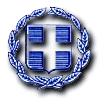 ΠΡΕΣΒΕΙΑ THΣ ΕΛΛΑΔOΣ ΣΤΟ ΒΟΥΚΟΥΡΕΣΤΙΓΡΑΦΕΙΟ ΟΙΚΟΝΟΜΙΚΩΝ & ΕΜΠΟΡΙΚΩΝ ΥΠΟΘΕΣΕΩΝ 14 Φεβρουαρίου 2022ΘΕΜΑ:Νέο ρεκόρ ελληνικών εξαγωγών προς την Ρουμανία κατά το 2021.ΕΞΑΓΩΓΕΣ ΠΡΟΣ ΡΟΥΜΑΝΙΑΕΞΑΓΩΓΕΣ ΠΡΟΣ ΡΟΥΜΑΝΙΑΕΞΑΓΩΓΕΣ ΠΡΟΣ ΡΟΥΜΑΝΙΑΕΞΑΓΩΓΕΣ ΠΡΟΣ ΡΟΥΜΑΝΙΑΕΞΑΓΩΓΕΣ ΠΡΟΣ ΡΟΥΜΑΝΙΑ20202021Μεταβολή 2021/2020CN_2ΠΕΡΙΓΡΑΦΗΑΞΙΑ_EΥΡΩΑΞΙΑ_EΥΡΩΜεταβολή 2021/2020ΣΥΝΟΛΟ ΕΞΑΓΩΓΩΝ ΠΡΟΣ ΡΟΥΜΑΝΙΑΣΥΝΟΛΟ ΕΞΑΓΩΓΩΝ ΠΡΟΣ ΡΟΥΜΑΝΙΑ1.099.400.7281.350.996.83822,88%'72'ΧΥΤΟΣΙΔΗΡΟΣ, ΣΙΔΗΡΟΣ ΚΑΙ ΧΑΛΥΒΑΣ134.512.422198.547.18747,61%'39'ΠΛΑΣΤΙΚΕΣ ΥΛΕΣ ΚΑΙ ΤΕΧΝΟΥΡΓΗΜΑΤΑ ΑΥΤΩΝ95.088.259140.118.80247,36%'08'ΚΑΡΠΟΙ, ΦΡΟΥΤΑ, ΕΣΠΕΡΙΔ/ΔΩΝ-ΠΕΠΟΝΙΩΝ126.903.776123.343.292-2,81%'74'ΧΑΛΚΟΣ ΚΑΙ ΤΕΧΝΟΥΡΓΗΜΑΤΑ ΑΠΟ ΧΑΛΚΟ66.404.779122.564.09884,57%'95'ΠΑΙΓΝΙΔΙΑ, ΕΙΔΗ ΔΙΑΣΚΕΔΑΣΗΣ Η ΑΘΛΗΤΙΣΜΟΥ.95.784.35897.411.2321,70%'84'ΠΥΡΗΝΙΚΟΙ ΑΝΤΙΔΡΑΣΤΗΡΕΣ,ΛΕΒΗΤΕΣ,ΜΗΧΑΝΕΣ63.599.91172.367.90413,79%'76'ΑΡΓΙΛΙΟ ΚΑΙ ΤΕΧΝΟΥΡΓΗΜΑΤΑ ΑΠΟ ΑΡΓΙΛΙΟ45.429.61766.192.18645,70%'20'ΠΑΡΑΣΚΕΥΑΣΜΑΤΑ ΛΑΧΑΝΙΚΩΝ,ΚΑΡΠΩΝ,ΦΡΟΥΤΩΝ37.238.65637.541.2910,81%'85'ΜΗΧΑΝΕΣ,ΣΥΣΚΕΥΕΣ ΚΑΙ ΥΛΙΚΑ ΗΛΕΚΤΡΙΚΑ ΚΛΠ24.043.93236.734.18052,78%'27'ΟΡΥΚΤΑΚΑΥΣΙΜΑ,ΛΑΔΙΑ,ΚΕΡΙΑ.ΑΣΦΑΛΤΩΔΕΙΣ,ΥΛ.32.733.86735.114.3057,27%ΕΙΣΑΓΩΓΕΣ ΑΠΟ ΡΟΥΜΑΝΙΑΕΙΣΑΓΩΓΕΣ ΑΠΟ ΡΟΥΜΑΝΙΑΕΙΣΑΓΩΓΕΣ ΑΠΟ ΡΟΥΜΑΝΙΑΕΙΣΑΓΩΓΕΣ ΑΠΟ ΡΟΥΜΑΝΙΑΕΙΣΑΓΩΓΕΣ ΑΠΟ ΡΟΥΜΑΝΙΑ20202021Μεταβολή 2021/2020CN_2ΠΕΡΙΓΡΑΦΗΑΞΙΑ_EΥΡΩΑΞΙΑ_EΥΡΩΜεταβολή 2021/2020ΣΥΝΟΛΟ ΕΙΣΑΓΩΓΩΝ ΣΥΝΟΛΟ ΕΙΣΑΓΩΓΩΝ 653.262.176804.569.83623,16%'85'ΜΗΧΑΝΕΣ,ΣΥΣΚΕΥΕΣ ΚΑΙ ΥΛΙΚΑ ΗΛΕΚΤΡΙΚΑ ΚΛΠ66.331.53376.159.86814,82%'72'ΧΥΤΟΣΙΔΗΡΟΣ,ΣΙΔΗΡΟΣ ΚΑΙ ΧΑΛΥΒΑΣ43.303.31270.468.58362,73%'27'ΟΡΥΚΤΑ ΚΑΥΣΙΜΑ,ΛΑΔΙΑ,ΚΕΡΙΑ.ΑΣΦΑΛΤΩΔΕΙΣ,ΥΛ.71.013.68453.453.107-24,73%'39'ΠΛΑΣΤΙΚΕΣ ΥΛΕΣ ΚΑΙ ΤΕΧΝΟΥΡΓΗΜΑΤΑ ΑΥΤΩΝ31.600.88646.812.91048,14%'24'ΚΑΠΝΑ - ΒΙΟΜΗΧΑΝΟΠΟΙΗΜΕΝΑ ΥΠΟΚΑΤΑΣΤ.ΚΑΠΝΟΥ46.274.91145.021.567-2,71%'84'ΠΥΡΗΝΙΚΟΙ ΑΝΤΙΔΡΑΣΤΗΡΕΣ,ΛΕΒΗΤΕΣ,ΜΗΧΑΝΕΣ30.595.97741.663.19436,17%'48'ΧΑΡΤΙ ΚΑΙ ΧΑΡΤΟΝΙΑ.ΤΕΧΝΟΥΡΓΗΜΑΤΑ ΑΠΟ ΧΑΡΤΙ26.104.08440.020.74853,31%'10'ΔΗΜΗΤΡΙΑΚΑ29.813.64038.345.31528,62%'44'ΞΥΛΕΙΑ,ΞΥΛΟΚΑΡΒΟΥΝΑ - ΤΕΧΝΟΥΡΓ.ΑΠΟ ΞΥΛΟ30.859.70135.733.35515,79%'90'ΟΡΓΑΝΑ - ΣΥΣΚΕΥΕΣ,ΟΠΤΙΚΗΣ ΦΩΤΟΓΡΑΦΙΑΣ ΚΛΠ21.250.21331.849.67649,88%Ο Δ/νωνΠαντελής ΓιαννούληςΣύμβουλος ΟΕΥ Α΄